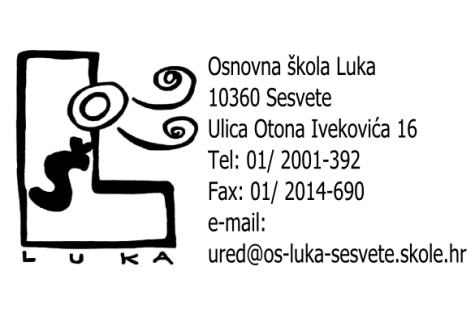 KLASA:6000-01/2-01/06Urbroj:251-459-22-02Sesvete, 22. 11. 2022.Z A P I S N I K	 s  15 sjednice Školskog odbora  Osnovne škole Luka, Otona Ivekovića 16, održane 22. studenoga 2022. u 18 sati u sobi kod ravnateljice.Sjednici nazočili: Gordana Matolek Veselić, , Mirjana Rišavi, Ante Boras, Ines Poljak Aritonović, Lidija Đukić, Ana-Melita Pokupec i Zlatka ZubakZa zapisničara Školskog odbora  izabrana je  Zdenka Džihić.Predložen je i usvojen sljedeći:	DNEVNI RED:1. Usvajanje zapisnika s 14 sjednice Školskoga odbora 2. Davanje prethodne suglasnosti na Ugovor o radu 3.Pitanja i prijedlozi   Ad 1.)     Članovi Školskog odbora usvajaju zapisnik s 14 sjednice Školskog odbora održene 28.10.2022.Ad 2.)	Ravnateljica škole je   upoznala Školski odbor s raspisanim natječajem   objavljenim na internetskoj stranici i oglasnoj ploči Hrvatskog zavoda za zapošljavanje i oglasnoj ploči i internetskoj stranici škole dana  8.11.2022. za radno mjesto učitelja/icu razredne nastave – rad u produženom boravku, neodređeno i puno radno vrijeme:Nakon provedenog postupka, a na prijedlog Povjerenstva , ravnateljica je predlažila  Tamaru Bačinić, dipl. prim.educ. i moli suglasnost na Ugovor o radu:Školski odbor daje prethodnu suglasnost  Tamari Bačinić na  Ugovor o radu.Ad 3.)            	1. Ravnateljica škole je upoznala Školski odbor s promjenom u Školskom kurikulumu za školsku godinu 2022./2023. OŠ Luka neće više biti domaćin Općinske smotre Lidrano 2023.  Domaćin će biti OŠ Sesvetski Kraljevec.Školski odbor usvaja promjenu u Školskom kurikulumu za školsku godinu 2022./2023.	2. Član Školskog odbora, Lidija Đukić je obavijestila Školski odbor s odgovorom Gradske četvrti Sesvete o postavljanju znaka zabrane parkiranja na školskom parkiralištu.Parkiralište se nalazi u vlasništvu OŠ Luka , te škola može sama postaviti znakove.	3. Član Školskog odbora , Lidija Đukić je obavijestila Školski odbor s odgovorom Gradske četvrti Sesvete o sanaciji oštećenog zida ispod parkirališta OŠ Luka . Ravnateljica škole se može obratiti Gradskom uredu za obrazovanje, sport i mlade i Vijeću gradske četvrti Sesvete koje sanaciju oštećenog zida može uvrstiti u svoj Plan komunalnih aktivnosti Gradske četvrti Sesvete u 2023. godini.Sjednica je završila s radom u 18.30 sati.      Zapisničar					                   Predsjednica Školskog odbora       / Zdenka Džihić /					                    / Mirjana Rišavi  /